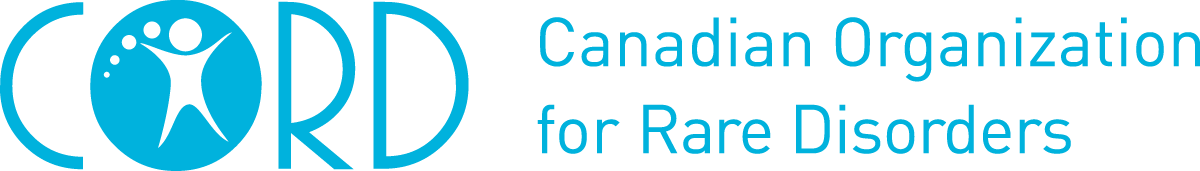 
APPENDIX APROXYI,                                                                                                     ,		(Name of Voting Member, Please Print)				being a member in good standing of the Canadian Organization for Rare Disorders (CORD), hereby appoint and authorize Ms. Maureen Smith,Secretary or failing her, (Name of another member in good standing who can attend)  ____________________________________________________, of the city of __________________________________, to vote for me and on my behalf on all matters of business properly brought before the Annual General Meeting of Members of the Canadian Organization for Rare Disorders (CORD), to be held on Tuesday, September 22st, 2015 and at any adjournment thereof.Dated this                    day of                                 2015.Signature of Member:  ____________________________                                                                                    	(All proxies must be signed and returned by 5:00 pm on Sep 12, 2015)Mail to:  Canadian Organization for Rare Disorders	   151 Bloor St W, Suite 600	   Toronto, ON M5S 1S4Email: 	   info@raredisorders.ca Fax: 	   (416) 969-7420